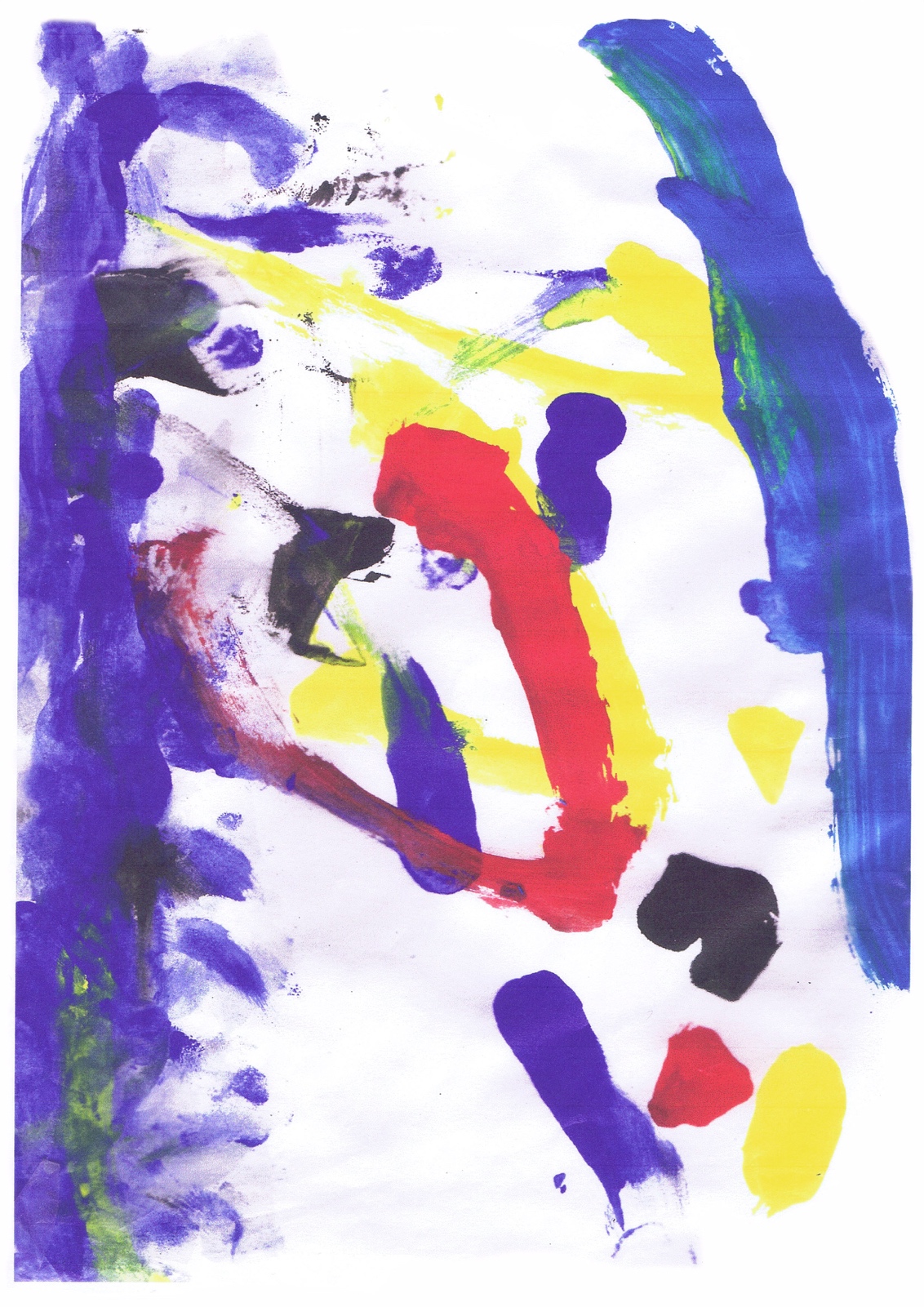 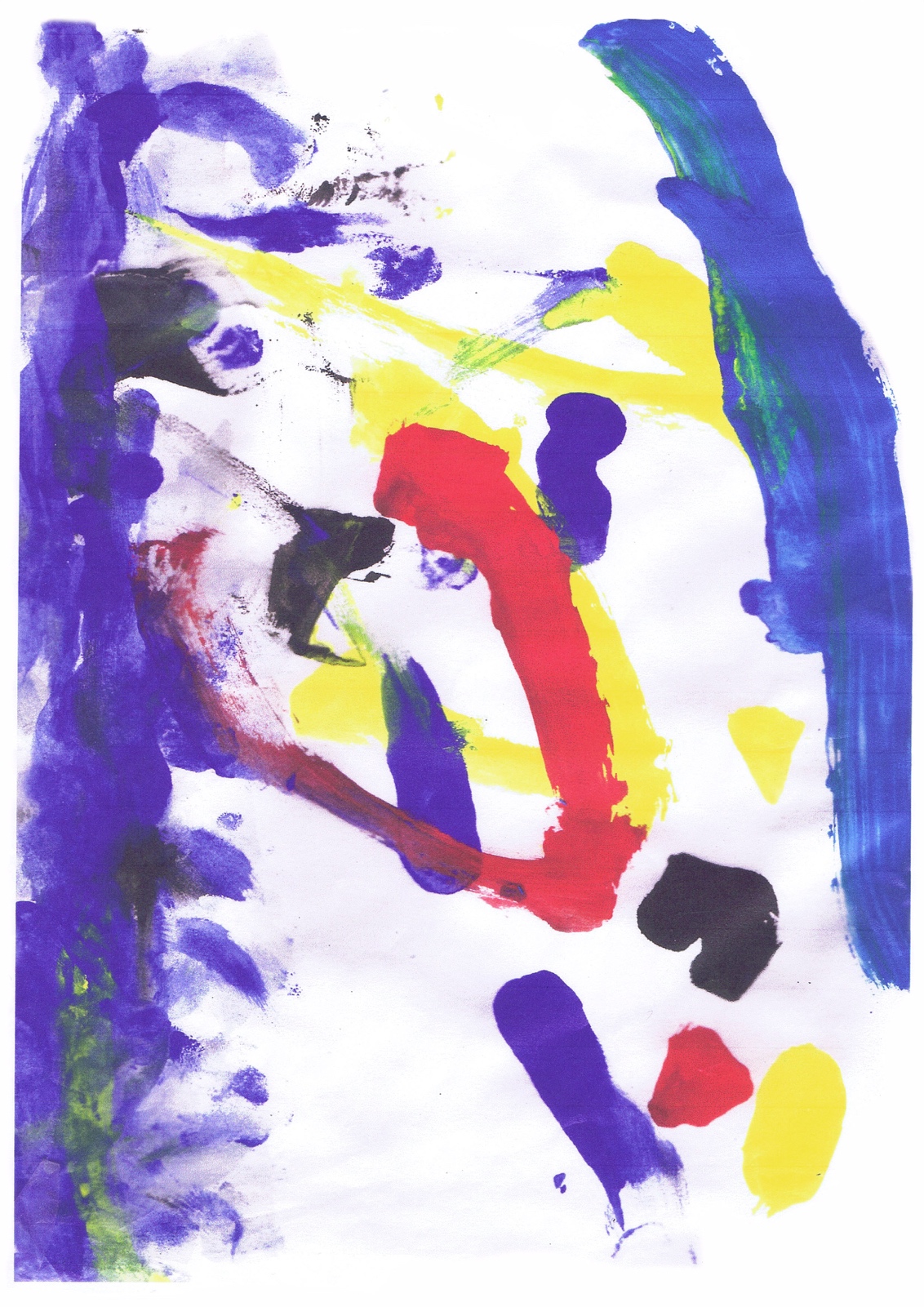 Inscription au Forum 2018 de la CFTMPP'                12 et 13 mai 2018 à Bruxelles                « Quand la Psychophanie et l'Autolouange se rencontrent... » Mme/M……………………………. adresse…………………………………………………………………………. tél. ………………………………… courriel ………………………………………………………. Vin et café/thé sont offerts par association tmpp.bruxellesMerci de renvoyer l'inscription par mail au tmpp.bruxelles@gmail.comau plus tard le 15 mars 2018N'oubliez pas de faire le versement :au compte de l'association :    BE89068903182585 BIC :  GKCCBEBB  TMPP.BRUXELLES    1160BruxellesCommunication : Forum 2018 et votre nomDésolé, les chèques ne sont pas acceptés en Belgique.Accessibilité aux Personnes à Mobilité RéduiteS'il y a des besoins spécifiques, merci de les préciser.Une salle est disponible pour le repos et l'on peut s'aérer dans le parc qui entoure le bâtiment.Samedi soir une salle sera à la disposition de ceux qui voudraient prolonger leur soirée sur place.Pour tout renseignement complémentaire : tmpp.bruxelles@gmail.com ou + 32 (0) 477 500 393Je m'inscris OUINON                                                                       Participation à la journée : 10 €                                            Repas de  midi : 18 €                                                 avec de la viande (pintade)                            ou               avec du poisson (saumon)Assemblée générale de CFTMPP' 17h30Buffet du soir : 15 €Repas de  midi : 15 €Je verse à TMPP.BRUXELLES le totale de           €          €